Dear [Name of the Personal Trainer],I would like to thank you for giving me such good attention and care beyond the call of duty. I would not have been able to win the trophy two times in a row or be known as the best player without your encouragement, guidance, and inspiration.Thank you once again for instilling values such as hard work, perseverance, and discipline in me and for making me perform so well. If anyone deserves great respect and appreciation, it is you, and I am thankful for that.Sincerely,[Your Name]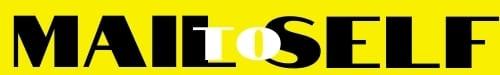 